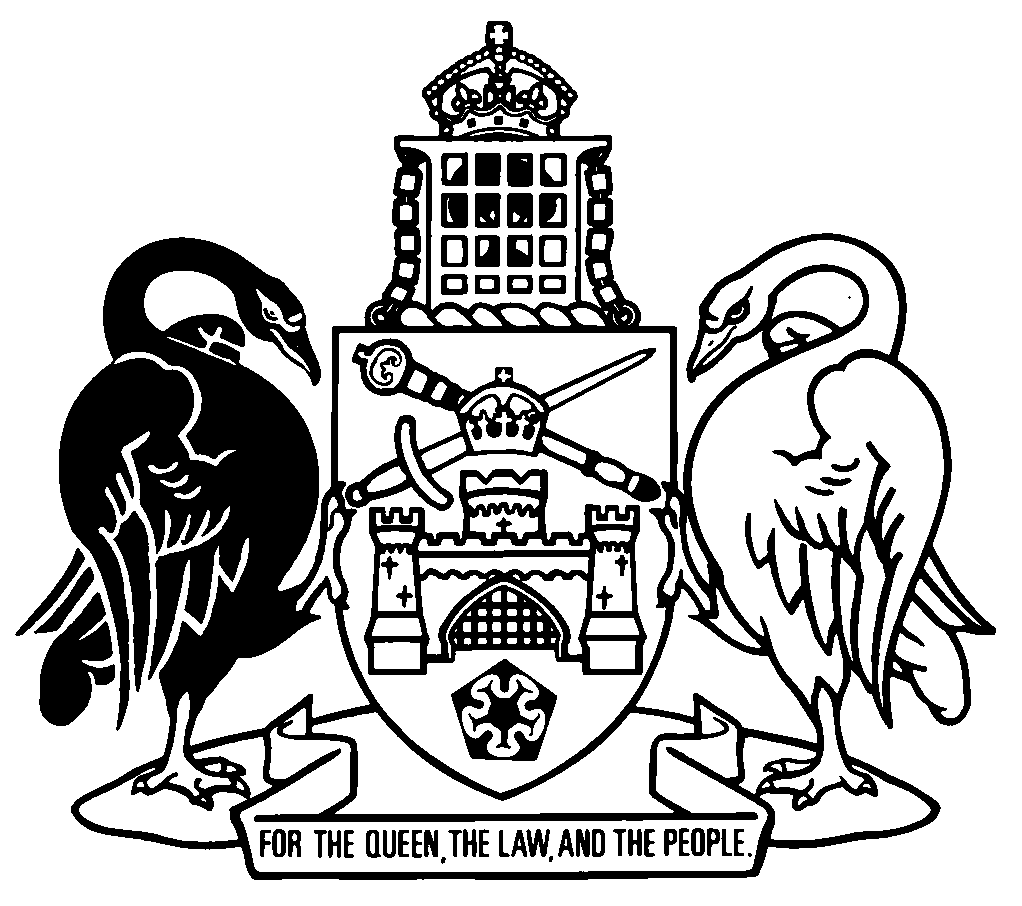 Australian Capital TerritoryGaming Machine Regulation 2004    SL2004-30made under theGaming Machine Act 2004Republication No 21Effective:  14 May 2020 – 19 February 2021Republication date: 14 May 2020Last amendment made by A2020-14About this republicationThe republished lawThis is a republication of the Gaming Machine Regulation 2004, made under the Gaming Machine Act 2004 (including any amendment made under the Legislation Act 2001, part 11.3 (Editorial changes)) as in force on 14 May 2020.  It also includes any commencement, amendment, repeal or expiry affecting this republished law to 14 May 2020.  The legislation history and amendment history of the republished law are set out in endnotes 3 and 4. Kinds of republicationsThe Parliamentary Counsel’s Office prepares 2 kinds of republications of ACT laws (see the ACT legislation register at www.legislation.act.gov.au):authorised republications to which the Legislation Act 2001 appliesunauthorised republications.The status of this republication appears on the bottom of each page.Editorial changesThe Legislation Act 2001, part 11.3 authorises the Parliamentary Counsel to make editorial amendments and other changes of a formal nature when preparing a law for republication.  Editorial changes do not change the effect of the law, but have effect as if they had been made by an Act commencing on the republication date (see Legislation Act 2001, s 115 and s 117).  The changes are made if the Parliamentary Counsel considers they are desirable to bring the law into line, or more closely into line, with current legislative drafting practice.  This republication does not include amendments made under part 11.3 (see endnote 1).Uncommenced provisions and amendmentsIf a provision of the republished law has not commenced, the symbol  U  appears immediately before the provision heading.  Any uncommenced amendments that affect this republished law are accessible on the ACT legislation register (www.legislation.act.gov.au). For more information, see the home page for this law on the register.ModificationsIf a provision of the republished law is affected by a current modification, the symbol  M  appears immediately before the provision heading.  The text of the modifying provision appears in the endnotes.  For the legal status of modifications, see the Legislation Act 2001, section 95.PenaltiesAt the republication date, the value of a penalty unit for an offence against this law is $160 for an individual and $810 for a corporation (see Legislation Act 2001, s 133).Australian Capital TerritoryGaming Machine Regulation 2004made under theGaming Machine Act 2004Contents	PagePart 1	Preliminary	2	1	Name of regulation	2	3	Dictionary	2	4	Notes	2	5	Offences against regulation—application of Criminal Code etc	3Part 2	Licences and authorisations	4	6	Required documents for applications or notifications—Act, s 16 (i), s 22 (2) (e), s 28 (2) (h), s 38H (3) (b) and s 173D (2) (c)	4	7	Working out club members—Act, s 23 (5) (c) and s 37 (5) (a)	5	8	Other requirements for form of authorisation schedule for class C gaming machines—Act, s 27 (2)	7Part 3	Social impact assessments	8	9	Definitions—pt 3	8	10	Requirements for social impact assessment—Act, s 12 (2) (a)	9	11	Matters to be addressed by social impact assessment—Act, s 12 (2) (b)	10	12	Information to be given in social impact assessment—Act, s 12 (2) (c)	11Part 4	Ballots	12	13	Definitions—pt 4	12	14	Conduct of ballots	13	15	Offence to disclose someone else’s vote	13	16	Choosing voting close date	13	17	Telling commission about ballot	13	18	Information about ballot	15	19	Commission may inspect ballot documents	15	20	Voting members must be given ballot documents	16	21	Checking votes	17	22	Counting votes for ballot	17	22A	Alternative person	18	22B	Supervisory role of commission	18	22C	Supervisory role of club secretary	19	23	Keeping completed ballot documents	19Part 5	Centralised monitoring system	21	24	Approval of CMS—Act, s 67 (1)	21	25	Gaming machines to be on CMS	21	26	CMS Access	22Part 6	Cashless gaming systems	23	27	Definitions—pt 6	23	28	Operating unapproved cashless gaming system	24	29	Cashless gaming system operational requirements	25	30	Failure to comply with cashless gaming system operational requirement	26	31	Cashless gaming system—offences relating to children	26	32	Cashless gaming systems—control procedures	26	33	Unredeemed gaming credits—excluded people	27	34	Unredeemed gaming credits—expiry after 1 year	28	35	Expired gaming credits in annual report of clubs—Act, s 54 (1) (f)	29	36	Restricted use of player account cards	30	37	Restricted use of cashless gaming cards other than player account cards	30Part 8	Linked-jackpot arrangements	31Division 8.1	Linked-jackpot arrangements generally	31	39	Application—div 8.1	31	40	Definitions—pt 8	31	41	Arrangement to operate under pt 8—Act, s 134 (3) (b) and s 135 (3) (d)	31	42	Percentage of turnover set aside and reset value	31	43	Linked-jackpot contributions	32	44	Electronic polling	32	45	Display of linked-jackpot amount	32	46	Winning linked jackpots	33	47	Resetting linked gaming machines	33	48	Multiple winners	33	49	Payment of linked jackpots	33	50	Meter readings	34	51	Link equipment in single-user approvals	34	52	Records on ending arrangement	35	53	Uncollected linked jackpots	35Division 8.2	Multi-user permits	35	54	Application—div 8.2	35	55	Definitions—div 8.2	35	56	Jackpot trust accounts	36	57	Link service fee	36	58	Access to funds to cover linked-jackpot winnings	37	59	Stating maximum potential linked jackpot	37	60	Collection of linked-jackpot contributions	37	61	Link equipment	38	62	Division of jackpot trust account on ending arrangement	38Part 8A	Restrictions on cash facilities—Act, s 178 (2) (c)	40	62A	Limits on EFTPOS facility at authorised premises	40Part 9	Community purpose contributions	42Division 9.1	Preliminary	42	63	Definitions—pt 9	42Division 9.2	Community purpose contributions—Act, s 166 (1)	43	64	Maintenance of sports facilities	43	65	Maintenance of recreation facilities	44	66	Sports and recreation	44Division 9.3	Contributions not included in community purpose contributions	45	67	Club’s business activities—Act, s 166 (2) (c)	45	68	Capital payments or depreciation—Act, s 166 (2) (e)	46	69	Other contributions—Act, s 166 (2) (j)	47	69A	Determination—allowable community purpose contributions in relation to sports	49Division 9.4	In-kind contributions—Act, s 167 (4)	50	69B	Term of arrangement or agreement—Act, s 167 (4) (a)	50	69C	Requirements for in-kind contribution—Act, s 167 (4) (b)	50Division 9.5	Working out value and timing of community purpose contributions—Act, s 167 (7)	51	69DA	Providing food to emergency-affected people	51	69E	Women’s sports	51	69F	Maintenance of sports facilities with open community access	52	69G	Maintenance of sports facilities available to community some of the time	52	69H	Health services—out of pocket expenses only	53	69I	Charging fees for activities or events	53	69J	When community purpose contribution is made	54	69K	Working out value of in-kind community purpose contributions	54	69L	Expiry—COVID-19 emergency amendments	54Part 9A	Storage of authorisations and gaming machines—permits	55	70A	Form of storage permit—Act, s 127S (e)	55Part 9B	Notifiable actions	56	70B	Prescribed number of days—Act, s 173D (5)	56Part 10	Miscellaneous	57	72	Maximum stake amount—Act, s 49	57	73	Contractual arrangements and consultancies in annual report of clubs—Act, s 54 (1) (b)	57	74	Remuneration in annual report of clubs—Act, s 54 (1) (c)	57	74A	Other statements to be included in annual report of clubs—Act, s 54 (1) (f)	57	75	Offence to operate high-denomination note acceptor—Act, s 178 (2) (a)	58	76	Minimum payout of gaming machine—Act, s 178 (2) (b)	58	77	Not gaming machines—Act, dict, def gaming machine	59Dictionary		60Endnotes		64	1	About the endnotes	64	2	Abbreviation key	64	3	Legislation history	65	4	Amendment history	69	5	Earlier republications	78Australian Capital TerritoryGaming Machine Regulation 2004     made under theGaming Machine Act 2004Part 1	Preliminary1	Name of regulationThis regulation is the Gaming Machine Regulation 2004.3	DictionaryThe dictionary at the end of this regulation is part of this regulation.Note 1	The dictionary at the end of this regulation defines certain terms used in this regulation, and includes references (signpost definitions) to other terms defined elsewhere.	For example, the signpost definition ‘single-user approval, for part 8 (Linked-jackpot arrangements)—see section 40.’ means that the term ‘single-user approval’ is defined in that section.Note 2	A definition in the dictionary (including a signpost definition) applies to the entire regulation unless the definition, or another provision of the regulation, provides otherwise or the contrary intention otherwise appears (see Legislation Act, s 155 and s 156 (1)).4	NotesA note included in this regulation is explanatory and is not part of this regulation.Note	See the Legislation Act, s 127 (1), (4) and (5) for the legal status of notes.5	Offences against regulation—application of Criminal Code etcOther legislation applies in relation to offences against this regulation. Note 1	Criminal CodeThe Criminal Code, ch 2 applies to all offences against this regulation (see Code, pt 2.1).  The chapter sets out the general principles of criminal responsibility (including burdens of proof and general defences), and defines terms used for offences to which the Code applies (eg conduct, intention, recklessness and strict liability).Note 2	Penalty unitsThe Legislation Act, s 133 deals with the meaning of offence penalties that are expressed in penalty units.Part 2	Licences and authorisations6	Required documents for applications or notifications—Act, s 16 (i), s 22 (2) (e), s 28 (2) (h), s 38H (3) (b) and s 173D (2) (c)	(1)	This section applies to the following:	(a)	a class C licence application;	(b)	an authorisation certificate application for class C gaming machines;	(c)	a class B licence and authorisation certificate application;	(d)	a notification under the Act, section 173D (2) about a notifiable action under the Act, section 37E (1) to transfer an authorisation certificate to another licensee;	(e)	an application under the Act, section 38H (3) (b) to transfer an in-principle authorisation certificate to someone else.Note	This section will also apply to applications for in-principle approvals for authorisation certificates under the Act, s 38B (1) because those applications need to comply with the requirements of the Act, s 22 (1) (see Act, s 38C).	(2)	The application or notification must be accompanied by any contractual arrangement, or proposed contractual arrangement, relating to the use of the premises to which the application or notification relates.Examplea lease of the premises	(3)	A class C licence application or a class B licence and authorisation certificate application must be accompanied by—	(a)	audited financial statements for the applicant for the 3 financial years before the day the application is made; or	(b)	if the applicant has not been operating for the 3 financial years before the day the application is made—audited financial statements for the applicant for each of the financial years (if any) during which the applicant has operated.7	Working out club members—Act, s 23 (5) (c) and s 37 (5) (a)	(1)	The number of club members for a stand-alone club is the number of fully-paid members of the club (including life members).Note 1	Stand-alone club—see s (3).Note 2	Member, of a club, does not include a temporary member (see Act, dict).	(2)	The number of club members for a club with a membership agreement is the number worked out in accordance with the following formula:	(3)	In this section:GM, for a club, means—	(a)	for an authorisation certificate application for class C gaming machines—the maximum number of authorisations for class C gaming machines the club has applied for; or	(b)	for an authorisation certificate amendment application for an increase maximum amendment of an authorisation certificate—the maximum number of authorisations for gaming machines that would be allowed at the premises to which the authorisation certificate relates, if the application were approved.membership agreement means an agreement between clubs under which—	(a)	a member of a club is a member of another club; or	(b)	a member of a club may become a member of another club without charge.stand-alone club means a club that does not have a membership agreement with any other club.TGM, for a club, means—	(a)	for an authorisation certificate application for class C gaming machines for particular premises—the total of—	(i)	the maximum number of authorisations for class C gaming machines applied for in relation to the premises; and	(ii)	the maximum number of authorisations for class C gaming machines that the club holds in relation to any other premises; and	(iii)	the maximum number of authorisations for class C gaming machines that each club with which the club has a membership agreement (the associated club) has under authorisation certificates held by the associated club; or	(b)	for an authorisation certificate amendment application for an increase maximum amendment of an authorisation certificate—the total of—	(i)	the maximum number of authorisations for class C gaming machines that the club would be allowed to hold under the authorisation certificate if the application were approved; and	(ii)	the maximum number of authorisations for class C gaming machines that the club holds under all other authorisation certificates held by the club; and	(iii)	the maximum number of authorisations for class C gaming machines that each club with which the club has a membership agreement (the associated club) holds under all authorisation certificates held by the associated club.TM, for a club, means the total membership of the club and each other club with which it has a membership agreement.Note	This section will also apply to applications to convert an in-principle authorisation certificate to an authorisation certificate under the Act, s 38N, because the commission needs to consider whether it would issue an authorisation certificate under s 23 (see Act, s 38N (4) (b)).8	Other requirements for form of authorisation schedule for class C gaming machines—Act, s 27 (2)An authorisation schedule must contain, in addition to the serial number for each gaming machine under the authorisation certificate, the following information for each gaming machine:	(a)	the name of the game installed in the gaming machine;	(b)	its basic stake denomination;	(c)	the percentage payout for the gaming machine;	(d)	whether the gaming machine is part of a linked-jackpot arrangement;	(e)	if the gaming machine is part of a linked-jackpot arrangement—the percentage contribution from the gaming machine to the linked jackpot.Part 3	Social impact assessments9	Definitions—pt 3In this part:gaming machine proposal, for a social impact assessment—see section 10 (2).local community, for a social impact assessment, means the community within 3km of the relevant premises.relevant gaming machine application means any of the following: 	(a)	an authorisation certificate application;	(b)	an authorisation certificate amendment application for a premises relocation amendment in relation to relocating all gaming machine operations to new premises in another suburb;	(c)	an authorisation certificate amendment application for an increase maximum amendment;	(d)	an application for an in-principle authorisation certificate.relevant premises, for a social impact assessment, means—	(a)	for an authorisation certificate application or an authorisation certificate amendment application for an increase maximum amendment—the premises to which the application relates; or	(b)	for an authorisation certificate amendment application for a premises relocation amendment in relation to relocating all gaming machine operations to new premises in another suburb—the new premises; or	(c)	for an application for an in-principle authorisation certificate—the land at the address for which the in-principle authorisation certificate is sought.10	Requirements for social impact assessment—Act, s 12 (2) (a)	(1)	A social impact assessment for a relevant gaming machine application must satisfy the requirements of this section.	(2)	The assessment must provide an objective analysis of the likely economic and social impact of the operation of gaming machines under the proposed authorisation certificate, the authorisation certificate as proposed to be amended or the in-principle authorisation certificate (the gaming machine proposal).	(3)	The assessment must identify, and provide an analysis of, the positive aspects or benefits of the gaming machine proposal as well as the negative aspects or detriments of the proposal.	(4)	All statements or material included in the assessment must be—	(a)	objective rather than subjective or speculative; and	(b)	based on identifiable factual information.	(5)	The sources of the information must be clearly and specifically identified.Examples1	an Australian Bureau of Statistics publication2	a commission report	(6)	The assessment must identify—	(a)	the entities and institutions (affected entities and institutions) in both the local community and the broader Canberra community that may be affected by the gaming machine proposal; and	(b)	on a map of the local community included in the assessment, the location of affected entities and institutions in the local community; and	(c)	the likely impact (both positive and negative) on affected entities and institutions in both the local community and the broader Canberra community.Examples—affected entities and institutions1	nearby residences, shops and other business2	other gambling venues3	schools4	sporting and community facilities5	places of worship11	Matters to be addressed by social impact assessment—Act, s 12 (2) (b)	(1)	A social impact assessment for a relevant gaming machine application must address the following matters:	(a)	the existing level of gaming activity currently being conducted in the local community;	(b)	the population profile of people living in the local community, including an analysis of—	(i)	age and average income; and	(ii)	projected population, and projected growth rate, of the local community;	(c)	available relevant information about patrons in relation to the relevant premises;Examples—relevant information1	where patrons live2	spending patterns of patrons3	time spent at the premises by patrons	(d)	the positive aspects or benefits of the gaming machine proposal for—	(i)	the local community; and	(ii)	the broader Canberra community;	(e)	the negative aspects or detriments of the gaming machine proposal for—	(i)	the local community; and	(ii)	the broader Canberra community;	(f)	the gambling harm minimisation measures proposed to be taken in relation to the gaming machine proposal;	(g)	the likely overall net economic and social impact of the gaming machine proposal.	(2)	This section does not limit the matters that may be addressed.12	Information to be given in social impact assessment—Act, s 12 (2) (c)	(1)	To the extent that the information is available to the applicant, the following information must be given in a social impact assessment for a relevant gaming machine application:	(a)	the number and location of existing gambling outlets in the local community;	(b)	details of the population of the local community, including the number of adults and average incomes;	(c)	expected gaming machine revenue of the applicant for the next 3 years if the application is approved;	(d)	expected community contributions of the applicant for the next 3 years.	(2)	This section does not limit the information that may be given in a social impact assessment.Part 4	Ballots13	Definitions—pt 4In this part:club secretary means the secretary of the club holding the ballot.conducted electronically—a ballot is conducted electronically if voting in the ballot is conducted, and the votes are counted, using an electronic process.independent ballot service provider means a person or organisation that—	(a)	conducts, or assists in the conduct of, ballots and elections for clubs or other organisations; and	(b)	is independent of the club or organisation for which the ballot is conducted.person conducting a ballot, for a ballot held by a club, means—	(a)	the club secretary; or	(b)	if the club secretary appoints an independent ballot service provider to conduct the ballot—the independent ballot service provider.Note	If an independent ballot service provider is appointed to conduct a ballot, the club secretary must ensure the ballot is conducted in accordance with this part (see s 22C (2)).voting close date—see section 16 (1).voting document means—	(a)	if a ballot is not conducted electronically—a document to record a member’s vote in the ballot; and	(b)	if a ballot is conducted electronically—a link and password to a computer program where a vote in the ballot may be recorded.14	Conduct of ballots	(1)	If the Act requires a ballot to be held under this regulation, the ballot must be held in accordance with this part.Note	The following sections of the Act mention ballots:	s 16 (h) (iv)	s 17 (3) (b)	s 34 (f) (ii) (C)	s 36 (5) (b)	s 37F (2) (b) (i)	s 38 (c).	(2)	A ballot held by a club may be conducted electronically.15	Offence to disclose someone else’s vote	(1)	A person commits an offence if the person tells someone else how another person voted in a ballot conducted for the Act.Maximum penalty:  2 penalty units.	(2)	An offence against this section is a strict liability offence.16	Choosing voting close date	(1)	The club secretary must fix a date (the voting close date) when voting in the ballot will close.	(2)	However, the club secretary must not fix a voting close date unless it is at least 6 weeks after the day the secretary fixes the date.17	Telling commission about ballot	(1)	At the appropriate time, the club secretary must tell the commission, in writing—	(a)	that the club is holding a ballot; and	(b)	the reason for holding the ballot; and	(c)	how the ballot will be conducted; and	(d)	if the ballot will be conducted electronically—details of the electronic ballot; and	(e)	if the ballot will be conducted by an independent ballot service provider—	(i)	the name of the provider; and	(ii)	that the ballot will be conducted by that provider; and	(f)	the voting close date for the ballot.Examples—par (c)1	electronically2	by mailExample—par (d)the electronic process to be used including the way the votes will be counted	(2)	The club secretary must, at the same time, give the commission a copy of the following:	(a)	the information about the ballot proposed to be published and displayed under section 18 (1);	(b)	the documents mentioned in section 20 (1).	(3)	In this section:appropriate time means—	(a)	at least 5 weeks before the voting close date for the ballot; and	(b)	at least 2 weeks before the day—	(i)	information about the ballot is published on the club’s website under section 18 (1) (a); and	(ii)	the material required to be given under section 20 (Voting members must be given ballot documents) is given.18	Information about ballot	(1)	At least 3 weeks before the voting close date for a ballot for a club, the club secretary must—	(a)	publish information about the ballot on the club’s website; and	(b)	display the information in each premises to which the ballot relates.	(2)	In this section:information, about a ballot, means—	(a)	a description of the question to be decided by the ballot; and	(b)	the voting close date for the ballot; and	(c)	where further information about the ballot may be obtained.Examples—par (c)1	on the club’s website2	from the front desk of the club19	Commission may inspect ballot documents	(1)	The commission may inspect a club’s ballot documents.	(2)	The commission may, in writing, require the club to amend a ballot document if satisfied that the amendment is necessary to ensure that—	(a)	the ballot is fair and transparent; or 	(b)	the ballot is held in accordance with this part.	(3)	In this section:ballot document means a document mentioned in section 17 (2).20	Voting members must be given ballot documents	(1)	At least 3 weeks before the voting close date for a ballot, the person conducting the ballot must give each voting member the following:	(a)	a voting document;Note	If a form is approved under the Control Act, s 53D for this provision, the form must be used.	(b)	if the ballot is not to be conducted electronically—	(i)	a reply paid envelope addressed to the person conducting the ballot for the return of the voting document; or	(ii)	the address to which the voting document is to be returned;	(c)	a notice containing the following information:	(i)	in relation to the question to be decided by the voting members—	(A)	a fair description of the question; and	(B)	a balanced outline of arguments for and against the question; and	(C)	a balanced appraisal of the consequences of any possible decision;	(ii)	the voting close date;	(iii)	when and where the results of the ballot may be obtained.Note 1	The person conducting the ballot may post, fax or email the material to club members (see Legislation Act, s 247 (Service of documents on individuals) and pt 19.5 (Service of documents) generally).Note 2	Notice may be given electronically in certain circumstances (see Electronic Transactions Act 2001, s 8).	(2)	For subsection (1) (c) (i), the notice may include a recommendation that members vote in a particular way on the question.	(3)	A document mentioned in subsection (1) (a), (b) (ii) or (c) may be sent to a member in electronic form.Example—electronic formattached to an email21	Checking votesThe person conducting a ballot for a club must ensure that a voting member has not voted more than once.Examples1	checking each voting document returned by mail2	using a computer program designed to prevent a person from being able to vote more than once22	Counting votes for ballot	(1)	The result of a ballot for a club must be worked out by the person conducting the ballot.	(2)	A vote must not be counted in the ballot if—	(a)	the person conducting the ballot receives the vote after the voting close date; or	(b)	the member voting has already voted in the ballot.	(3)	If the result of the ballot is worked out by an independent ballot service provider, the provider must give the club secretary written notice of the result of the ballot—	(a)	within 7 days after the voting close date for the ballot; or	(b)	if the provider and the secretary agree that the provider should give the secretary notice sooner than 7 days after the voting close date—by the agreed date. 	(4)	As soon as practicable after working out the result of the ballot, or receiving written notice of the result, the club secretary must—	(a)	display the result—	(i)	at each premises to which the ballot relates; and	(ii)	on the club’s website; and	(b)	give the commission written notice of the result.22A	Alternative person	(1)	This section applies if the person conducting a ballot for a club is the club secretary.	(2)	The club secretary—	(a)	may decide that a person other than the secretary (the alternative person) may exercise a function under section 21 or section 22 for the club; and	(b)	if the secretary decides that an alternative person may exercise a function under section 21 or section 22—must tell the commission, in writing, that the alternative person will be exercising the function for the club.	(3)	If the alternative person exercises a function under section 21 or section 22 for a club, the club secretary must ensure the alternative person exercises the function in accordance with the relevant section.22B	Supervisory role of commission	(1)	The commission may attend when functions are exercised under section 21 or section 22 or may check that the functions have been properly exercised.	(2)	If the commission considers that a function has not been properly exercised, the commission may direct that the function be properly exercised.22C	Supervisory role of club secretary	(1)	This section applies if the person conducting a ballot for a club is an independent ballot service provider.	(2)	The club secretary must ensure that the ballot is conducted in accordance with this part.	(3)	If the club secretary is not satisfied that the ballot is conducted in accordance with this part, the secretary must tell the commission.	(4)	If the commission is not satisfied that the ballot is conducted in accordance with this part, the commission may direct that the ballot be conducted in accordance with this part.23	Keeping completed ballot documents	(1)	This section applies if a ballot is held by a club.	(2)	The club secretary must keep the following for at least 12 months after the day the secretary gives the commission written notice of the result of the ballot:	(a)	if the ballot was not conducted electronically—the voting documents, completed by members and returned to the person conducting the ballot, whether or not the person counted the votes in the ballot;	(b)	if the ballot was conducted electronically—information about how the result of the ballot was worked out;	(c)	a list stating the name of each voting member who was given a voting document.Note 1	For par (a), voting documents are given to voting members under s 20 (1) (a).Note 2	Under the Electronic Transactions Act 2001, s 11 (Retention of information and documents), if a person is required to retain a document for a particular period, the requirement is taken to be met if the person retains an electronic form of the document.	(3)	If the ballot is conducted by an independent ballot service provider, the provider must give the documents mentioned in subsection (2) to the club secretary—	(a)	within 7 days after the voting close date for the ballot; or	(b)	if the provider and the secretary agree that the provider should give the secretary the documents sooner than 7 days after the voting close date—by the agreed date.Part 5	Centralised monitoring system24	Approval of CMS—Act, s 67 (1)	(1)	The commission must not approve a CMS unless—	(a)	the commission has considered the results of a technical evaluation of the system by an approved entity; and	(b)	the system (as approved) does not include the gaming machines connected to it.Example—systemthe system may include the ‘black box’ relay station connected to gaming machines	(2)	In this section:approved entity—see the Act, section 69 (4).25	Gaming machines to be on CMS	(1)	A licensee commits an offence if—	(a)	the licensee operates a gaming machine; and	(b)	the gaming machine is required to be connected to the CMS; and	(c)	the gaming machine is not connected to the CMS.Maximum penalty: 5 penalty units.	(2)	For subsection (1) (b), a gaming machine is required to be connected to the CMS if connection is required—	(a)	under this regulation; or	(b)	under the licence for the gaming machine.	(3)	An offence against this section is a strict liability offence.26	CMS Access	(1)	A person commits an offence if the person does any of the following in relation to the CMS on authorised premises:	(a)	opens the CMS;	(b)	repairs the CMS;	(c)	adjusts the CMS;	(d)	modifies the CMS.Maximum penalty:  10 penalty units.Note	The CMS does not include a gaming machine connected to it (see s 24 (1) (b)).	(2)	Subsection (1) does not apply to the following people:	(a)	an approved supplier;	(b)	an approved technician;	(c)	someone authorised in writing by the commission.	(3)	An offence against this section is a strict liability offence.Part 6	Cashless gaming systems27	Definitions—pt 6	(1)	In this part:cashless gaming card means a device issued by a licensee that—	(a)	is used with a licensee’s gaming machine instead of, or as well as, money; and	(b)	records, or enables recording of, gaming credits available to a player of the licensee’s gaming machine.Examples 1	magnetic swipe card2	gaming machine ticket3	plastic token4	smartcard5	ticket-in or ticket-out6	radio-frequency identification (RFID) tagcashless gaming system means peripheral equipment connected to a gaming machine that provides for—	(a)	the recording of gaming credits held by a player with the licensee of a gaming machine for use with the gaming machine; and	(b)	the transfer of gaming credits held by a player to and from a gaming machine through the use of a cashless gaming card.Examples1	ticket-in ticket-out system2	system that provides for gaming using a player account3	system that provides for non-account cashless gamingexpired gaming credits means gaming credits that have expired under section 34 (2).gaming credits means the funds available through a cashless gaming card for gaming machine play or redemption.player account card, in relation to an individual’s player account, means a cashless gaming card issued by the licensee allowing the individual to use gaming credits in the individual’s player account with a gaming machine on the licensee’s authorised premises.redeems—a licensee redeems gaming credits on a cashless gaming card if the licensee gives the holder an equivalent amount of money in exchange for the credits.	(2)	In this section:player account means an account held by an individual with a licensee that allows the individual to hold gaming credits with the licensee for use with a gaming machine on the licensee’s authorised premises.ticket-in ticket-out system means an electronic system or device designed to be used for, or adapted to enable, the transfer of credits to or from a gaming machine using a ticket or similar thing.28	Operating unapproved cashless gaming system	(1)	A licensee commits an offence if—	(a)	the licensee operates a cashless gaming system on the licensee’s authorised premises; and	(b)	the cashless gaming system is not approved by the commission under the Act, section 69 (Approval of gaming machines and peripheral equipment).Maximum penalty:  10 penalty units.	(2)	An offence against this section is a strict liability offence.29	Cashless gaming system operational requirements	(1)	The commission may approve requirements for operating a cashless gaming system, including requirements about the following:	(a)	security systems and information the security systems hold and collect;	(b)	activity relating to gaming machines connected to the system;	(c)	activity relating to people using the system;	(d)	harm minimisation and other protection measures for players using the system;	(e)	how gaming machine tax relating to gaming machines connected to the system is calculated;	(f)	how the licensee keeps and deals with funds relating to gaming credits held on behalf of players;		(g)	technical or operational requirements for the system; 	(h)	recording the redemption, crediting and debiting of gaming credits;	(i)	the maximum amount of gaming credits a gaming machine may accept through the use of a cashless gaming card.	(2)	An approval is a notifiable instrument.Note	A notifiable instrument must be notified under the Legislation Act.30	Failure to comply with cashless gaming system operational requirement	(1)	A licensee commits an offence if—	(a)	the licensee operates a cashless gaming system; and	(b)	the licensee fails to comply with a requirement approved under section 29.Maximum penalty:  10 penalty units.	(2)	An offence against this section is a strict liability offence.31	Cashless gaming system—offences relating to children	(1)	A licensee commits an offence if the licensee gives a cashless gaming card to a child.Maximum penalty:  10 penalty units.	(2)	A licensee commits an offence if the licensee—	(a)	operates a cashless gaming system on the licensee’s authorised premises; and	(b)	allows a child to use the cashless gaming system.Maximum penalty:  10 penalty units.	(3)	An offence against this section is a strict liability offence.Note	A licensee must not allow a child to play a gaming machine—see the Act, s 156.32	Cashless gaming systems—control proceduresA licensee’s control procedures must require the licensee to—	(a)	keep a record of—	(i)	cashless gaming cards issued; and	(ii)	cashless gaming system transactions and the information contained in each transaction; and	(iii)	the value of unredeemed and expired gaming credits held by the licensee; and	(iv)	information identifying each player the licensee holds gaming credits for; andExamples—cashless gaming system transactions1	credit added to a cashless gaming card2	credit debited from a cashless gaming card3	credit redeemed from a cashless gaming card		(b)	give a copy of the records to the commission if asked; and	(c)	prepare a written report of the records kept for each month within 1 week after the end of the month to which the information relates; and	(d)	keep the report for at least 2 years after the report was prepared; and	(e)	give the report to the commission if asked.33	Unredeemed gaming credits—excluded people	(1)	This section applies if—	(a)	a person has gaming credits on a cashless gaming card for use at a licensee’s authorised premises; and	(b)	the person is excluded from gambling at the premises under the Gambling and Racing Control (Code of Practice) Regulation 2002, schedule 1, division 1.2.3 (Exclusion from gambling generally).	(2)	The licensee must take reasonable steps to redeem the gaming credits not later than 14 days after the person is excluded from gambling at the premises.Examples—redeeming credits1	posting a cheque to the person2	transferring funds to the person by electronic fund transfer3	giving cash to the person at an agreed place outside the authorised premises34	Unredeemed gaming credits—expiry after 1 year	(1)	This section applies if there are gaming credits on a player’s cashless gaming card 1 year after the day the player last used the card.	(2)	The gaming credits expire and can no longer be redeemed.	(3)	The licensee holding the gaming credits must distribute funds equivalent to the expired credits to patrons of the licensee’s authorised premises—	(a)	by adding the funds to an existing linked-jackpot arrangement or to a stand-alone progressive jackpot at the premises where the gaming credits were accumulated; or	(b)	by using a lottery conducted under the Lotteries Act 1964 at the premises where the gaming credits were accumulated; or	(c)	in a way approved, in writing, by the commission.	(4)	If funds equivalent to the expired gaming credits are to be distributed under subsection (3) (c), the licensee must apply to the commission for approval within 12 months after the day the credits expire.	(5)	If funds equivalent to the expired credits have not been distributed under subsection (3) before the end of the financial year following the financial year in which the gaming credits expire, the funds are forfeited to the gambling harm prevention and mitigation fund. 	(6)	In this section:stand-alone progressive jackpot means a stand-alone progressive jackpot function integrated with a gaming machine that contributes a percentage of the gaming machine’s turnover to the stand-alone progressive jackpot’s pool.ExampleAn unknown patron’s gaming credits for Club Z expire on 16 December 2017. Club Z does not distribute funds equivalent to the expired gaming credits before 30 June 2019. Because the funds are not distributed in the required time they are forfeited to the gambling harm prevention and mitigation fund.35	Expired gaming credits in annual report of clubs—Act, s 54 (1) (f)A club that operates a cashless gaming system must include the following information in the club’s annual report under the Act, section 54 to the commission for a financial year:	(a)	the value of expired gaming credits (if any) the club held in each month of that year;	(b)	the amount of funds (if any) the club distributed under section 34 to patrons in each month of that year and details of the distribution.Example—distribution details$200 was added to the approved single-user linked-jackpot arrangement number 1234Z for Club Z on 12 February 2019.36	Restricted use of player account cards	(1)	A licensee commits an offence if—	(a)	the licensee allows a player account card to be used in a cashless gaming system on authorised premises operated by the licensee; and	(b)	the card was not issued by the licensee—	(i)	at the authorised premises; or	(ii)	at other authorised premises operated by the licensee.Maximum penalty:  10 penalty units.	(2)	An offence against this section is a strict liability offence.37	Restricted use of cashless gaming cards other than player account cards	(1)	A licensee commits an offence if—	(a)	the licensee allows a cashless gaming card (other than a player account card) to be used in a cashless gaming system on authorised premises operated by the licensee; and	(b)	the card was not issued by the licensee at the licensee’s premises.Maximum penalty:  10 penalty units.	(2)	An offence against this section is a strict liability offence.Part 8	Linked-jackpot arrangementsDivision 8.1	Linked-jackpot arrangements generally39	Application—div 8.1This division applies in relation to a linked-jackpot arrangement under a single-user approval or multi-user permit.40	Definitions—pt 8In this part:link equipment—equipment is link equipment if the equipment allows a gaming machine to access a linked-jackpot arrangement.single-user approval means an approval under the Act, section 134.41	Arrangement to operate under pt 8—Act, s 134 (3) (b) and s 135 (3) (d)A linked-jackpot arrangement must operate in accordance with this part.42	Percentage of turnover set aside and reset value	(1)	The application for approval to operate a linked-jackpot arrangement must contain a statement of—	(a)	the percentage of the turnover of each gaming machine in the arrangement to be set aside for payment of linked jackpots under the arrangement; and	(b)	the reset value for each gaming machine.	(2)	If the approval is given by the commission, each gaming machine that is part of the linked-jackpot arrangement must set aside the stated percentage of the stake for the payment of linked jackpots.43	Linked-jackpot contributions	(1)	The linked-jackpot contribution for a linked gaming machine is the amount that the linked jackpot for the gaming machine must increase after each game played on the gaming machine in accordance with the following formula:	(2)	This section does not apply if the linked jackpot must be reset under this part.	(3)	In this section:percentage of turnover means—	(a)	for a gaming machine operated under a multi-user permit—the percentage of the gaming machine’s turnover required to be set aside for payment of linked jackpots under the contract between the permit-holder and the licensee; or	(b)	for a gaming machine operated under a single-user approval—the percentage of the gaming machine’s turnover required to be set aside for payment of linked jackpots under the licence for the gaming machine.stake means the amount staked in the game.44	Electronic pollingEach linked gaming machine must be polled electronically at least once between games played on the gaming machine.45	Display of linked-jackpot amountThe amount of the linked jackpot must be displayed so that it can be easily read from each linked gaming machine at all times while the linked-jackpot arrangement is operating.46	Winning linked jackpots	(1)	This section applies if a person claims to have won a linked jackpot on a linked gaming machine on authorised premises.	(2)	The licensee of the premises where the linked gaming machine is located must—	(a)	take all reasonable steps necessary to prevent the gaming machine being played until the licensee has worked out the matters to be worked out under paragraphs (b) and (c); and	(b)	work out whether the person has won a linked jackpot; and	(c)	if the person has won—work out the amount of the linked jackpot the person has won by referring to the electronic poll of the gaming machine on which the jackpot was won.47	Resetting linked gaming machines	(1)	This section applies if a licensee has worked out the linked jackpot won by a person on a linked gaming machine under section 46.	(2)	As soon as practicable after the licensee works out the linked jackpot, the jackpot must be reset in accordance with the approval for the linked-jackpot arrangement under which the jackpot was won.48	Multiple winnersIf the electronic poll of linked gaming machines indicates that there is more than 1 winner of a linked jackpot, the linked jackpot must be divided equally between the winners.49	Payment of linked jackpotsA licensee must pay a linked jackpot to a person if—	(a)	the person claims to have won the jackpot; and	(b)	the licensee is satisfied, on reasonable grounds, that the person has won the linked jackpot on the licensee’s gaming machine.50	Meter readingsThe licensee of authorised premises must ensure that meter readings from a linked gaming machine on the premises are recorded—	(a)	immediately before the gaming machine is linked; and	(b)	if a linked jackpot is won on the gaming machine—immediately after the jackpot is won; and	(c)	if the gaming machine is to stop being part of the linked-jackpot arrangement—immediately before the gaming machine stops being part of the arrangement.Examples—gaming machine stopping being part of linked-jackpot arrangement1	The licensee intends to stop using the gaming machine under the arrangement.2	The linked-jackpot arrangement is to end.51	Link equipment in single-user approvals	(1)	This section applies only to link equipment on authorised premises that is being used under a single-user approval.	(2)	If the link equipment malfunctions, the licensee of the premises must take reasonable steps to arrange for the repair of the malfunction by an authorised person as soon as practicable after it happens.	(3)	In this section:authorised person means—	(a)	an authorised officer; or	(b)	an approved supplier; or	(c)	an approved technician.52	Records on ending arrangementImmediately before a linked-jackpot arrangement operating at authorised premises ends, the licensee of the premises must record—	(a)	the meter readings of each linked gaming machine; and	(b)	the amount of the potential linked jackpot available.53	Uncollected linked jackpots	(1)	This section applies if—	(a)	a person wins a linked jackpot; and	(b)	the person is not paid the jackpot before the end of the linked-jackpot arrangement under which the jackpot is won.	(2)	The licensee must pay the amount to the person as soon as practicable as if the linked-jackpot arrangement had not ended.Division 8.2	Multi-user permits54	Application—div 8.2This division applies only in relation to multi-user permits.55	Definitions—div 8.2In this division:jackpot trust account—see section 56 (1).link service fee–see section 57 (1).linked-jackpot contract means the agreement between a permit-holder and a linked licensee for the use of a linked-jackpot arrangement.linked-jackpot contribution, for a linked gaming machine, means the amount worked out for the gaming machine under section 43.linked licensee, for a linked-jackpot arrangement, means a licensee authorised to operate gaming machines that are linked to the arrangement.56	Jackpot trust accounts	(1)	The permit-holder must keep a trust account (the jackpot trust account) for the payment of linked jackpots.	(2)	Payments from the jackpot trust account must be by cheque signed by 2 people authorised in writing by the permit-holder.57	Link service fee	(1)	The linked-jackpot contract may provide for the licensee to pay a fee to the permit-holder for use of the linked-jackpot arrangement (the link service fee).	(2)	A link service fee must be worked out at the same rate for each linked licensee under the linked-jackpot arrangement.	(3)	A link service fee for a linked-jackpot arrangement must be fair and reasonable, having regard to the following considerations:	(a)	the amount spent by the permit-holder to set up the arrangement;	(b)	the amount spent by the permit-holder to operate the arrangement;	(c)	the best interests of each linked licensee and the people who play the gaming machines in the linked-jackpot arrangement;	(d)	anything else relevant to the costs and returns of the arrangement for both the permit-holder and the linked licensee.	(4)	A link service fee is not part of, or related to, the linked licensee’s linked-jackpot contributions.58	Access to funds to cover linked-jackpot winningsThe permit-holder must have access at all times to sufficient funds for the payment of any linked jackpot that may be won on the linked gaming machines.59	Stating maximum potential linked jackpotThe linked-jackpot contract may provide for a maximum potential linked jackpot for a linked gaming machine—	(a)	by stating a particular amount; or	(b)	by stating a method by which the maximum can be worked out at any time.60	Collection of linked-jackpot contributions	(1)	The permit-holder must, on each day the linked-jackpot arrangement is operating—	(a)	work out the amount of the linked-jackpot contribution by licensees to the permit-holder of each linked gaming machine—	(i)	for the period since the linked-jackpot contribution of the gaming machine was last worked out; or	(ii)	if no linked-jackpot contribution has been worked out for the gaming machine—for the period since the gaming machine was linked; and	(b)	give each linked licensee written notice of the licensee’s total linked-jackpot contribution.	(2)	A linked licensee must deposit the licensee’s total linked-jackpot contribution into the jackpot trust account within 24 hours after receiving notice of the total under subsection (1) (b).	(3)	In this section:total linked-jackpot contribution for a licensee, means the total of all linked-jackpot contributions for all linked gaming machines operated by the licensee.61	Link equipment	(1)	All link equipment must be the property of the permit-holder.	(2)	If link equipment on authorised premises malfunctions, the permit-holder must take reasonable steps to arrange for the repair of the equipment by an authorised person as soon as practicable after it happens.	(3)	A licensee must ensure that no-one interferes with link equipment on the authorised premises without the permission of the permit-holder.	(4)	In this section:authorised person means—	(a)	an authorised officer; or	(b)	an approved supplier; or	(c)	an approved technician; or	(d)	someone else authorised in writing by the commission.62	Division of jackpot trust account on ending arrangement	(1)	As soon as practicable after the linked-jackpot arrangement ends, the person who was the permit-holder (the former permit-holder) must try to reach a written agreement with each person who was a linked licensee (the former linked licensees) about the distribution of the remaining balance of the jackpot trust account.	(2)	If agreement is not reached within 4 weeks after the day the linked-jackpot arrangement ends, the former permit-holder must give the commission a written recommendation about the distribution of the remaining balance of the jackpot trust account between the former linked licensees.	(3)	If the commission is given a recommendation under subsection (2), the commission must—	(a)	consider the recommendation; and	(b)	decide the distribution of the remaining balance of the jackpot trust account; and	(c)	tell the former permit-holder about the decision.	(4)	As soon as practicable after a distribution is agreed or decided, the former permit-holder must give each of the former linked licensees the amount to be distributed to the licensee from the jackpot trust account.	(5)	In this section:remaining balance of the jackpot trust account does not include any amount won under the linked-jackpot arrangement or uncollected from the linked jackpot.Part 8A	Restrictions on cash facilities—Act, s 178 (2) (c)Note	For other restrictions on cash facilities, see the Act, s 153 and s 153A. 62A	Limits on EFTPOS facility at authorised premises	(1)	This section applies to authorised premises if the authorisation certificate for the premises authorises the operation of more than 20 gaming machines at the premises.	(2)	A licensee must have not more than 1 EFTPOS facility that allows a person to withdraw cash at the licensee’s authorised premises.Maximum penalty:  10 penalty units.	(3)	A person may only withdraw cash from an EFTPOS facility at authorised premises if—	(a)	the cash withdrawal does not exceed $200; and	(b)	the person operating the EFTPOS facility is a trained staff member of the premises; and	(c)	the trained staff member confirms the amount of cash to be withdrawn with the person making the withdrawal before the cash is withdrawn; and	(d)	the trained staff member hands the cash withdrawn directly to the person making the withdrawal. 	(4)	A licensee commits an offence if—	(a)	a person withdraws cash from an EFTPOS facility at the licensee’s authorised premises; and	(b)	a requirement for withdrawing cash mentioned in subsection (3) is contravened.Maximum penalty:  10 penalty units.	(5)	An offence against this section is a strict liability offence.	(6)	In this section:approved training program means a training program about the responsible provision of gambling services approved under the Gambling and Racing Control (Code of Practice) Regulation 2002, section 9.trained staff member, of authorised premises, means a staff member of the premises who has successfully completed an approved training program within the previous 3 years.Part 9	Community purpose contributionsDivision 9.1	Preliminary63	Definitions—pt 9In this part:gain, from playing sport—	(a)	includes—	(i)	wages, income or other benefits to compensate for time spent playing or training for sport or participating in related activities; and	(ii)	payments for, or provision of, accommodation or personal transport; and	(iii)	payments for general living costs; butExamples1	payments for electricity, water, gas or phone charges2	payments for rates	(b)	does not include payments for reasonable expenses incurred from participating in sport.Examples1	costs for sports equipment2	sports registration fees3	travel and accommodation costs to attend away gamesmen’s professional sports team means a sports team in which a majority of the participants are professional sportsmen.professional sportsman means a male who receives gain from playing sport.Division 9.2	Community purpose contributions—Act, s 166 (1)64	Maintenance of sports facilities	(1)	The following contributions are community purpose contributions:	(a)	maintenance of a sports facility that has open community access;	(b)	maintenance of a sports facility that does not have open community access but is available some of the time for the community to use for sports or sports training.Examplea sports ground that is normally locked but can be used by arrangement by sports teams in the communityNote	See s 69F and s 69G for working out the value of these community purpose contributions.	(2)	In this section:open community access, for a facility, means the facility can be accessed or booked by any member of the community during operating hours apart from when the facility is—	(a)	incidentally unavailable; or 	(b)	being actively used by others in the community.Examplea tennis court or bowling green run by a club that is open from 10am to 4pm and is bookable for use by any person in the community during that time65	Maintenance of recreation facilities	(1)	Maintenance of a recreation facility that has open community access is a community purpose contribution.	(2)	In this section:open community access—see section 64 (2).recreation facility—	(a)	means a dedicated facility or space built or provided for a specific recreational purpose other than a sport; but	(b)	does not include part of a club’s premises that is ordinarily used by the club or its patrons. 66	Sports and recreation	(1)	The following contributions are community purpose contributions:	(a)	a contribution to a recipient for uniforms, equipment or training for sports teams or sportspeople in the community;	(b)	a contribution to a recipient for sports coaches, trainers, umpires or administrators;	(c)	a contribution to a recipient for sports or recreation activities or events available to the community;	(d)	a contribution to a recipient that promotes or develops sports or recreation activities available to the community;	(e)	a contribution to a recipient for award events for sports teams and sportspeople in the community;	(f)	a contribution to a recipient for the purpose of providing health services related to the recipient’s participation in sport in the community. Note	See s 69H for working out the value of this community purpose contribution.	(2)	In this section:recipient, of contribution, does not include a professional sportsman or a men’s professional sports team (unless the contribution is allowed by a determination made under section 69A).Division 9.3	Contributions not included in community purpose contributions67	Club’s business activities—Act, s 166 (2) (c)	(1)	Expenditure on the following business activities by a licensee that is a club is not a community purpose contribution:	(a)	promoting the licensee’s activities or activities associated with the operation of—	(i)	the licensee; or	(ii)	an associated organisation of the licensee;	(b)	training for a licensee’s staff or executives including any training required under a gaming law;	(c)	professional entertainment or social or entertainment activities of a licensee, for members or patrons;	(d)	providing anyone with free or subsidised alcoholic beverages either directly or indirectly (for example, as a gift, donation or prize);	(e)	providing anyone with a contribution to be used for a gambling activity;	(f)	providing free or subsidised meals, snacks, other food or non-alcoholic drinks to the club’s members or patrons.	(2)	Subsections (1) (e) and (f) do not apply to an amount contributed to provide a prize for a raffle if—	(a)	the raffle is not conducted for the licensee, an associated organisation, a professional sportsman or a men’s professional sports team; and	(b)	the amount is otherwise contributed for a community purpose.68	Capital payments or depreciation—Act, s 166 (2) (e)	(1)	The following are not community purpose contributions by a licensee that is a club:	(a)	capital payments for assets owned, controlled or being acquired by the licensee or an associated organisation if the assets do not have open community access;	(b)	capital payments for, or other expenditure on, assets owned, controlled or being acquired by the licensee, if the assets are not in the ACT; 	(c)	depreciation in relation to a capital payment mentioned in paragraph (a) or (b); 	(d)	depreciation in relation to a capital payment for a community purpose contribution; 	(e)	a capital payment if depreciation in relation to the payment is a community purpose contribution.	(2)	In this section:open community access, for an asset, means the asset can be accessed or booked by any member of the community during operating hours apart from when the asset is—	(a)	incidentally unavailable; or 	(b)	being actively used by others in the community.69	Other contributions—Act, s 166 (2) (j)	(1)	The following are not community purpose contributions by a licensee that is a club:	(a)	a contribution for a business association, registered party, associated entity or industrial organisation; 	(b)	a contribution made from donations collected by the licensee or the proceeds of a fundraising activity by the licensee;	(c)	a contribution for remuneration, allowances or other entitlements for people employed by a licensee or a recipient unless otherwise allowable as a community purpose contribution;Examples—otherwise allowable as a community purpose contribution1	a contribution for maintenance of sports facilities under s 642	a contribution to a recipient for remuneration, allowances or other entitlements for sports coaches, trainers, umpires or administrators under s 66 (1) (b) 3	a contribution to a recipient for remuneration, allowances or other entitlements for a member of a sports team, or a sports person, mentioned in a determination under s 69ANote	Under an emergency community purpose contribution declaration, a contribution to people employed by a club for remuneration, allowances or other entitlements may be declared to be a community purpose contribution (see Act, s 166 (2), def community purpose contribution and s 166A).	(d)	a contribution for the following paid for, or given to, an individual:	(i)	phones, tablets, computers and other technology;	(ii)	food and drinks;	(iii)	general living costs;Examples1	payments for electricity, water, gas or phone charges2	payments for rates	(e)	a contribution to, or for the benefit of, a professional sportsman or a men’s professional sports team (unless the contribution is allowed by a determination made under section 69A);	(f)	a contribution for maintenance of a sports facility used only by professional sportsmen or men’s professional sports teams (unless the contribution is allowed by a determination made under section 69A);	(g)	a contribution for a fine or penalty or a contribution made in relation to disciplinary action;	(h)	a contribution for a drug or alcohol test;	(i)	a contribution for airline lounge memberships;	(j)	notional provisions other than depreciation.Examplenotional provisions for long service or annual leave	(2)	In this section:associated entity—see the Electoral Act 1992, section 198. disciplinary action includes sports disciplinary action.entitlements includes the following entitlements paid for, or given to, a person:	(a)	travel;Exampleairfares	(b)	accommodation;Examples1	hotel accommodation2	rent or board	(c)	vehicles and vehicle hire.industrial organisation means any of the following:	(a)	an association of employees, or an association of employers, registered as an organisation, or recognised, under the Fair Work (Registered Organisations) Act 2009 (Cwlth);	(b)	an association of employees registered or recognised as a trade union (however described) under the law of a State or Territory;	(c)	an association registered or recognised as an employer’s association (however described) under the law of a State or Territory;	(d)	an association of employees which has an exclusive or predominant purpose of protecting and promoting the employees’ interests in matters concerning their employment.registered party—see the Electoral Act 1992, dictionary.69A	Determination—allowable community purpose contributions in relation to sports	(1)	The Minister may determine that a contribution to, or for the benefit of, a men’s professional sports team or a professional sportsman is a community purpose contribution.	(2)	The Minister may make a determination under subsection (1) only if satisfied that—	(a)	it will support participation in community sport; and	(b)	the team or person’s viability to participate in the sport would be adversely affected without the determination; and	(c)	it is in the public interest.	(3)	A determination—	(a)	has effect for the period stated in the determination; and 	(b)	may be subject to any conditions determined by the Minister.	(4)	A determination is a notifiable instrument.Note	A notifiable instrument must be notified under the Legislation Act.Division 9.4	In-kind contributions—Act, s 167 (4)69B	Term of arrangement or agreement—Act, s 167 (4) (a)The term for the written arrangement or agreement is 3 years or more.69C	Requirements for in-kind contribution—Act, s 167 (4) (b)	(1)	The requirements are that the contribution in kind from a licensee that is a club—	(a)	does not exceed 2% of the licensee’s net revenue for all authorised premises for the relevant reporting year; and	(b)	is made to a recipient that is not controlled by or related to the club; and	(c)	is made for the purpose of providing a defined facility, space or program for the recipient.	(2)	Despite subsection (1) (a), for each reporting year for the licensee that ends after 30 June 2019 and before 1 July 2021, the requirement is that the contribution in kind does not exceed 1% of the licensee’s net revenue for all authorised premises for the relevant reporting year.	(3)	Subsection (2) and this subsection expire 2 years after the day they commence.Note	Transitional provisions are kept in the Act for a limited time. A transitional provision is repealed on its expiry but continues to have effect after its repeal (see Legislation Act, s 88).Division 9.5	Working out value and timing of community purpose contributions—Act, s 167 (7)69DA	Providing food to emergency-affected people	(1)	This section applies to a community purpose contribution to support a charitable cause.Note	See the Act, s 166 (1), def community purpose, par (a) (i).	(2)	This section only applies to a reporting year of a licensee that is a club if a COVID-19 emergency is in force for all or part of the reporting year.Note	COVID-19 emergency—see the Act, s 164.	(3)	For every $1 that a licensee that is a club contributes under a written arrangement or agreement to provide food to an emergency-affected person as part of a defined program, the licensee’s minimum community purpose contribution must be worked out as if the licensee had contributed $2.	(4)	In this section:emergency-affected person means a person adversely affected by a COVID-19 emergency.69E	Women’s sports	(1)	This section applies to a community purpose contribution to benefit or increase participation in women’s sport.Note	See the Act, s 166 (1), def community purpose, par (b).	(2)	For every $3 that a licensee that is a club contributes, the licensee’s minimum community purpose contribution must be worked out as if the licensee had contributed $4.69F	Maintenance of sports facilities with open community access	(1)	This section applies to a community purpose contribution mentioned in section 64 (1) (a).	(2)	The value of any maintenance claimed as a community purpose contribution for a reporting year for a licensee that is a club must exclude the total amount of income that the licensee makes from, or receives for, the sports facility during the reporting year.Examples—income1	fees or charges that the licensee collects for use of the sports facility 2	grants the licensee receives for operating or maintaining the sports facility69G	Maintenance of sports facilities available to community some of the time	(1)	This section applies to a community purpose contribution mentioned in section 64 (1) (b).	(2)	The value of any maintenance claimed as a community purpose contribution for a reporting year for a licensee that is a club must be worked out as follows: – total income)community time—	(a)	means the number of hours the sports facility is used during the reporting year—	(i)	by a recipient; or	(ii)	for an event or activity organised by a recipient; but	(b)	does not include the number of hours the sports facility is used during the reporting year by a professional sportsman or a men’s professional sports team.total cost means the total amount spent by the licensee on maintaining the sports facility during the reporting year.total income means the total amount of income that the licensee makes from, or receives for, the sports facility during the reporting year.Examples1	fees or charges that the licensee collects for the use of the sports facility 2	grants the licensee receives for operating or maintaining the sports facilitytotal time means the total number of hours the sports facility is used during the reporting year, including by a professional sportsman or men’s professional sports team.69H	Health services—out of pocket expenses only	(1)	This section applies to a community purpose contribution mentioned in section 66 (1) (f).	(2)	The value of the community purpose contribution must not include costs for health services that have, or will be, rebated or paid by another entity.69I	Charging fees for activities or events	(1)	This section applies if—	(a)	a community purpose contribution is used to hold an activity or event, including an activity or event held—	(i)	by a licensee that is a club; or	(ii)	at a facility owned by a licensee that is a club; and	(b)	a fee or other amount is charged in relation to an activity or event; and	(c)	all or part of the fee or other amount charged is received by—	(i)	the licensee; or	(ii)	an associated organisation of the licensee.	(2)	If the licensee has a clear written record of the amount received by the licensee or an associated organisation, the value of the community purpose contribution must exclude the amount received.	(3)	If the licensee does not have a clear written record of the amount received by the licensee or an associated organisation, the community purpose contribution is taken to have a value of $0.69J	When community purpose contribution is made	(1)	This section applies to a community purpose contribution of money.	(2)	The contribution is made when the money is given and not when the thing for which the money is given is provided or agreed to.69K	Working out value of in-kind community purpose contributions	(1)	This section applies to an in-kind community purpose contribution by a licensee that is a club.	(2)	In working out the value of the contribution, the licensee must use the cost of providing the contribution or the market value of the contribution.	(3)	The licensee must keep records of its workings and evidence of its costs and market valuations.69L	Expiry—COVID-19 emergency amendmentsThe following provisions expire at the end of a 12-month period during which no COVID-19 emergency has been in force:	(a)	this section;	(b)	section 69 (1) (c), note;	(c)	section 69DA.Part 9A	Storage of authorisations and gaming machines—permits70A	Form of storage permit—Act, s 127S (e)The following information is prescribed:	(a)	the location of each stored gaming machine;	(b)	in the schedule to the storage permit, details about each gaming machine stored under the storage permit, including the following information:	(i)	the name of the game installed in the gaming machine;	(ii)	the date the game was installed or last amended;	(iii)	the basic stake denomination;	(iv)	the percentage payout.Part 9B	Notifiable actions70B	Prescribed number of days—Act, s 173D (5)For the Act, section 173E (a) (Notifiable actions—date of effect), the prescribed number of days for a notifiable action under the following sections is 20 business days:	(a)	the Act, section 37B (Authorisation certificate amendment—technical amendment);	(b)	the Act, section 113A (1) (c) (Disposal of gaming machines—notifiable action). Part 10	Miscellaneous72	Maximum stake amount—Act, s 49The maximum stake amount is $10.73	Contractual arrangements and consultancies in annual report of clubs—Act, s 54 (1) (b)The prescribed amount for contractual arrangements or consultancies is—	(a)	$99 999; or	(b)	if the club has entered into 2 or more contractual arrangements or consultancies with an entity and the total payments for the arrangements or consultancies with the entity for the year are more than $99 999—any arrangement or consultancy with the entity worth more than $1.74	Remuneration in annual report of clubs—Act, s 54 (1) (c)The prescribed remuneration is $150 000.74A	Other statements to be included in annual report of clubs—Act, s 54 (1) (f)	(1)	If a licensee’s gross revenue for all authorised premises for a reporting year is $200 000 or more, the annual report of the club for the year must include—	(a)	a copy of the audited financial statements given to the commission under the Act, section 158; and	(b)	an audited community purpose contribution statement.	(2)	In this section:audited community purpose contribution statement means a statement that—	(a)	sets out the matters required to be included in the annual report under the Act, section 172 (1) (b) to (e) and (2); and	(b)	has been audited by a qualified accountant.qualified accountant—see the Act, section 158 (3).75	Offence to operate high-denomination note acceptor—Act, s 178 (2) (a)	(1)	A licensee commits an offence if the licensee operates a note acceptor that accepts bank notes in denominations of $50 or $100.Maximum penalty:  5 penalty units.	(2)	An offence against this section is a strict liability offence.76	Minimum payout of gaming machine—Act, s 178 (2) (b)	(1)	The minimum percentage payout of a gaming machine is 87%.	(2)	If a gaming machine is connected to a linked-jackpot arrangement, the minimum percentage payout is the total of the percentage payout for the gaming machine and the percentage of turnover for the gaming machine.ExampleIf the gaming machine pays out 85% directly on its prize schedule and makes a 3% contribution to a link, the total percentage payout of the gaming machine is 88% which is above the minimum requirement of 87%.	(3)	In this section:percentage of turnover—see section 43 (3).77	Not gaming machines—Act, dict, def gaming machineEach of the following devices is not a gaming machine:	(a)	a device for playing a game of skill only;	(b)	an amusement device that usually involves an element of skill and is played for entertainment only;Examplea pinball machine	(c)	a device that—	(i)	is ordinarily found at fairs, fetes or shows; and	(ii)	usually involves an element of skill; and	(iii)	is played mainly for entertainment, whether or not a prize is offered or given.Example—par (c)‘laughing clowns’ amusement machineDictionary(see s 3)Note 1	The Legislation Act contains definitions and other provisions relevant to this regulation.Note 2	In particular, the Legislation Act, dict, pt 1, defines the following terms:	ACT	adult	child	corporation	entity	individual	Legislation Act	may (see s 146)	must (see s 146)	penalty unit (see s 133)	public notice	under.Note 3	Terms used in this regulation have the same meaning that they have in the Gaming Machine Act 2004 (see Legislation Act, s 148).  For example, the following terms are defined in the Gaming Machine Act 2004, dict:	approved supplier	approved technician	associated organisation	authorisation certificate amendment application	authorisation certificate application	authorisation schedule	authorised officer	authorised premises	cash facility	centralised monitoring system (or CMS) (see s 66)	class B licence and authorisation certificate application	class C gaming machine	class C licence application	club	commission	community	community purpose 	community purpose contribution	contribution	Control Act	gaming machine	increase maximum amendment	in-principle authorisation certificate (see s 38A)	linked jackpot	linked-jackpot arrangement	maximum number, of authorisations	member	minimum community contribution	multi-user permit	notifiable action (see s 173C)	premises relocation amendment	prescribed number of days	recipient	reporting year	signed-in guest	social impact assessment	temporary member.cashless gaming card, for part 6 (Cashless gaming systems)—see section 27.cashless gaming system, for part 6 (Cashless gaming systems)—see section 27.club secretary, for part 4 (Ballots)—see section 13.conducted electronically, for a ballot, for part 4 (Ballots)—see section 13.expired gaming credits, for part 6 (Cashless gaming systems)—see section 27.gain, from playing sport, for part 9 (Community purpose contributions)—see section 63.gaming credits, for part 6 (Cashless gaming systems)—see section 27.gaming machine proposal, for part 3 (Social impact assessments)—see section 10 (2).independent ballot service provider, in relation to a club, for part 4 (Ballots)—see section 13.jackpot trust account, for division 8.2 (Multi-user permits)—see section 56 (1).link equipment, for part 8 (Linked-jackpot arrangements)—see section 40.link service fee, for division 8.2 (Multi-user permits)—see section 57 (1).linked-jackpot contract, for division 8.2 (Multi-user permits)—see section 55.linked-jackpot contribution, for a linked gaming machine, for division 8.2 (Multi-user permits)—see section 55.linked licensee, for a linked-jackpot arrangement, for division 8.2 (Multi-user permits)—see section 55.link service fee, for division 8.2 (Multi-user permits)—see section 57 (1).local community, for part 3 (Social impact assessments)—see section 9.men’s professional sports team, for part 9 (Community purpose contributions)—see section 63.patron, of a club, includes—	(a)	a member of the club; and	(b)	a signed-in guest; and	(c)	a temporary member.person conducting a ballot, for a ballot held by a club, for part 4 (Ballots)—see section 13.player account card, in relation to an individual’s player account, for part 6 (Cashless gaming systems)—see section 27.professional sportsman, for part 9 (Community purpose contributions)—see section 63.redeems gaming credits, for part 6 (Cashless gaming systems)—see section 27.relevant gaming machine application, for part 3 (Social impact assessments)—see section 9.relevant premises, for part 3 (Social impact assessments)—see section 9.single-user approval, for part 8 (Linked-jackpot arrangements)—see section 40. voting close date, for part 4 (Ballots)—see section 16 (1).voting document, for part 4 (Ballots)—see section 13.Endnotes1	About the endnotesAmending and modifying laws are annotated in the legislation history and the amendment history.  Current modifications are not included in the republished law but are set out in the endnotes.Not all editorial amendments made under the Legislation Act 2001, part 11.3 are annotated in the amendment history.  Full details of any amendments can be obtained from the Parliamentary Counsel’s Office.Uncommenced amending laws are not included in the republished law.  The details of these laws are underlined in the legislation history.  Uncommenced expiries are underlined in the legislation history and amendment history.If all the provisions of the law have been renumbered, a table of renumbered provisions gives details of previous and current numbering.  The endnotes also include a table of earlier republications.2	Abbreviation key3	Legislation historyThis regulation was originally the Gaming Machine Regulations 2004.  It was renamed under the Legislation Act 2001.Gaming Machine Regulation 2004 SL2004-30notified LR 30 July 2004s 1, s 2 commenced 30 July 2004 (LA s 75 (1))remainder commenced 1 November 2004 (s 2 and see Gaming Machine Act 2004 A2004-34, s 2 and CN2004-14)as amended byGaming Machine Amendment Act 2007 (No 2) A2007-40 sch 2notified LR 4 December 2007s 1, s 2 commenced 4 December 2007 (LA s 75 (1))sch 2 commenced 5 December 2007 (s 2 (1))Statute Law Amendment Act 2009 (No 2) A2009-49 sch 1 pt 1.7notified LR 26 November 2009s 1, s 2 commenced 26 November 2009 (LA s 75 (1))sch 1 pt 1.7 commenced 17 December 2009 (s 2)Gaming Machine (Club Governance) Amendment Act 2011 A2011-24 pt 3notified LR 7 July 2011s 1, s 2 taken to have commenced 1 July 2011 (LA s 75 (2))pt 3 commenced 1 July 2012 (s 2 (2))Gaming Machine Amendment Act 2012 A2012-42 pt 3notified LR 6 September 2012s 1, s 2 commenced 6 September 2012 (LA s 75 (1))pt 3 commenced 1 January 2013 (s 2 (1))Statute Law Amendment Act 2013 A2013-19 sch 3 pt 3.24notified LR 24 May 2013s 1, s 2 commenced 24 May 2013 (LA s 75 (1))sch 3 pt 3.24 commenced 14 June 2013 (s 2)Gambling and Racing Control (Code of Practice) Amendment Regulation 2014 (No 1) SL2014-17 s 40notified LR 28 July 2014s 1, s 2 commenced 28 July 2014 (LA s 75 (1))s 40 commenced 1 August 2014 (s 2 and CN2014-11)Gaming Machine Amendment Regulation 2014 (No 1) SL2014-22notified LR 8 September 2014s 1, s 2 commenced 8 September 2014 (LA s 75 (1))remainder commenced 9 September 2014 (s 2)Gaming Machine Amendment Regulation 2014 (No 2) SL2014-37notified LR 22 December 2014s 1, s 2 commenced 22 December 2014 (LA s 75 (1))remainder commenced 23 December 2014 (s 2)Gaming Machine Amendment Regulation 2015 (No 1) SL2015-1notified LR 19 January 2015s 1, s 2 commenced 19 January 2015 (LA s 75 (1))remainder commenced 20 January 2015 (s 2)Gaming Legislation Amendment Regulation 2015 (No 1) SL2015-27 pt 3notified LR 24 August 2015s 1, s 2 commenced 24 August 2015 (LA s 75 (1))pt 3 commenced 31 August 2015 (s 2 and see Gaming Machine (Reform) Amendment Act 2015 A2015-21, s 2 and CN2015-18)Red Tape Reduction Legislation Amendment Act 2015 A2015-33 sch 1 pt 1.31notified LR 30 September 2015s 1, s 2 commenced 30 September 2015 (LA s 75 (1))sch 1 pt 1.31 commenced 14 October 2015 (s 2)Gaming Machine Amendment Regulation 2015 (No 2) SL2015-40notified LR 30 November 2015s 1, s 2 commenced 30 November 2015 (LA s 75 (1))remainder commenced 1 December 2015 (s 2)Gaming Machine (Ballots) Amendment Regulation 2016 (No 1) SL2016-11notified LR 12 May 2016s 1, s 2 commenced 12 May 2016 (LA s 75 (1))remainder commenced 16 May 2016 (s 2)Gaming and Racing (Red Tape Reduction) Legislation Amendment Act 2016 A2016-45 pt 3notified LR 19 August 2016s 1, s 2 commenced 19 August 2016 (LA s 75 (1))pt 3 commenced 1 September 2016 (s 2 (1))Gaming Machine (Cash Facilities) Amendment Act 2017 A2017-25 pt 3notified LR 31 August 2017s 1, s 2 commenced 31 August 2017 (LA s 75 (1))pt 3 commenced 1 September 2017 (s 2)Gaming Legislation Amendment Act 2018 A2018-45 pt 4notified LR 4 December 2018pt 1 taken to have commenced 15 June 2015 (s 2 (1))pt 4 commenced 11 December 2018 (s 2 (6))Gaming Machine Amendment Regulation 2019 (No 1) SL2019-16notified LR 28 June 2019s 1, s 2 commenced 28 June 2019 (LA s 75 (1))remainder commenced 1 July 2019 (s 2)Gaming Machine Amendment Regulation 2019 (No 2) SL2019-22notified LR 27 August 2019s 1, s 2 commenced 27 August 2019 (LA s 75 (1))remainder commenced 28 August 2019 (s 2)Gaming Machine Amendment Act 2020 A2020-9 pt 3notified LR 7 April 2020s 1, s 2 commenced 7 April 2020 (LA s 75 (1))pt 3 commenced 8 April 2020 (s 2 (1))COVID-19 Emergency Response Act 2020 A2020-11 sch 1 pt 1.10notified LR 7 April 2020s 1, s 2 commenced 7 April 2020 (LA s 75 (1))sch 1 pt 1.10 commenced 8 April 2020 (s 2 (1))COVID-19 Emergency Response Legislation Amendment Act 2020 A2020-14 sch 1 pt 1.16notified LR 13 May 2020s 1, s 2 taken to have commenced 30 March 2020 (LA s 75 (2))sch 1 pt 1.16 commenced 14 May 2020 (s 2 (1))4	Amendment historyName of regulations 1	am R1 LACommencements 2	om LA s 89 (4)Dictionarys 3	am SL2015-27 s 5Licences and authorisationspt 2 hdg	sub SL2015-27 s 6Required documents for applications or notifications—Act, s 16 (i), s 22 (2) (e), s 28 (2) (h), s 38H (3) (b) and s 173D (2) (c)s 6 hdg	sub A2012-42 s 37s 6	am A2012-42 s 38, s 39; pars renum R5 LA; SL2014-22 s 4, s 5	sub SL2015-27 s 7Working out club members—Act, s 23 (5) (c) and s 37 (5) (a)s 7 hdg	sub A2012-42 s 40; sub SL2015-27 s 8s 7	am A2012-42 ss 41-42; A2013-19 amdt 3.193, amdt 3.194; SL2015-27 ss 9-11; A2016-45 s 30Other requirements for form of authorisation schedule for class C gaming machines—Act, s 27 (2)s 8	am SL2014-22 s 6	sub SL2015-27 s 12Definitions—pt 3s 9	def local community am A2012-42 s 44	def relevant gaming machine application ins SL2015-27 s 13	def relevant premises sub A2012-42 s 45; SL2015-27 s 14Requirements for social impact assessment—Act, s 12 (2) (a)s 10 hdg	sub SL2015-27 s 15s 10	am A2012-42 s 46, s 47; SL2015-27 s 16, s 17Matters to be addressed by social impact assessment—Act, s 12 (2) (b)s 11 hdg	sub SL2015-27 s 18s 11	am A2012-42 s 48, s 49; SL2015-27 s 19Information to be given in social impact assessment—Act, s 12 (2) (c)s 12 hdg	sub SL2015-27 s 20s 12	am A2012-42 s 50; SL2015-27 s 21Social impact statementspt 3A hdg	ins A2012-42 s 51	om SL2015-27 s 22Definitions—pt 3As 12A	ins A2012-42 s 51	om SL2015-27 s 22	def gaming machine proposal ins A2012-42 s 51	am SL2014-22 s 7	om SL2015-27 s 22	def local community ins A2012-42 s 51	om SL2015-27 s 22Requirements for social impact statements—Act, s 26B (6) (a)s 12B	ins A2012-42 s 51	om SL2015-27 s 22Matters to be addressed by social impact statements—Act, s 26B (6) (b)s 12C	ins A2012-42 s 51	om SL2015-27 s 22Information to be given in social impact statements—Act, s 26B (6) (c)s 12D	ins A2012-42 s 51	om SL2015-27 s 22Definitions—pt 4s 13	def conducted electronically ins SL2016-11 s 4	def independent ballot service provider ins SL2016-11 s 4	def person conducting a ballot ins SL2016-11 s 4	def voting document ins SL2016-11 s 4Conduct of ballotss 14	am A2012-42 s 52; SL2015-27 s 23; SL2016-11 s 5Telling commission about ballots 17	am A2009-49 amdt 1.15; A2015-33 amdt 1.98	sub SL2016-11 s 6Information about ballots 18	sub A2015-33 amdt 1.99; SL2016-11 s 6Commission may inspect ballot documentss 19	am A2009-49 amdt 1.16Voting members must be given ballot documentss 20	am A2009-49 amdt 1.17	sub SL2016-11 s 7Checking votess 21	am A2009-49 amdt 1.18	sub SL2016-11 s 7Counting votes for ballots 22	sub A2009-49 amdt 1.19; SL2016-11 s 7Alternative persons 22A	ins A2009-49 amdt 1.20	sub SL2016-11 s 7Supervisory role of commissions 22B	ins A2009-49 amdt 1.20Supervisory role of club secretarys 22C	ins SL2016-11 s 8Keeping completed ballot documentss 23	am SL2014-22 s 8	sub SL2016-11 s 9Gaming machines to be on CMSs 25	am SL2015-27 s 40CMS Accesss 26	am SL2015-27 s 39Cashless gaming systemspt 6 hdg	sub SL2014-22 s 9Definitions—pt 6s 27	sub SL2014-22 s 9s 27 (1)	def cashless gaming card ins SL2014-22 s 9	def cashless gaming system ins SL2014-22 s 9	am SL2015-27 s 40	def expired gaming credits ins SL2014-22 s 9	def gaming credits sub SL2014-22 s 9	def gaming machine ticket om SL2014-22 s 9	def player account card ins SL2014-22 s 9	am SL2015-27 s 39	def redeems sub SL2014-22 s 9s 27 (2)	def player account ins SL2014-22 s 9	am SL2015-27 s 39	def ticket-in ticket-out system ins SL2014-22 s 9Operating unapproved cashless gaming systems 28	sub SL2014-22 s 9	am SL2015-27 s 39Cashless gaming system operational requirementss 29	am SL2014-17 s 40	sub SL2014-22 s 9Failure to comply with cashless gaming system operational requirements 30	sub SL2014-22 s 9Cashless gaming system—offences relating to childrens 31	sub SL2014-22 s 9	am SL2015-27 s 39Cashless gaming systems—control proceduress 32	sub SL2014-22 s 9	am A2018-45 s 107Unredeemed gaming credits—excluded peoples 33	sub SL2014-22 s 9	am SL2015-27 s 39Player cardspt 7 hdg	om SL2014-22 s 9Unredeemed gaming credits—expiry after 1 years 34	sub SL2014-22 s 9	am SL2015-27 s 39; A2018-45 s 108, s 109	def player account om SL2014-22 s 9	def player card om SL2014-22 s 9Expired gaming credits in annual report of clubs—Act, s 54 (1) (f)s 35	sub SL2014-22 s 9; A2018-45 s 110Restricted use of player account cardss 36	sub SL2014-22 s 9	am SL2015-27 s 39Restricted use of player account cardss 37	sub SL2014-22 s 9	am SL2015-27 s 39Limits on use of player accountss 38	om SL2014-22 s 9Application—div 8.1s 39	am SL2015-27 s 38Definitions—pt 8s 40	def single-user approval ins SL2015-27 s 24	def single-user authorisation om SL2015-27 s 25Percentage of turnover set aside and reset values 42	am SL2015-27 s 38Linked-jackpot contributionss 43	am SL2015-27 s 38, s 40Electronic pollings 44	am SL2015-27 s 40Winning linked jackpotss 46	am SL2015-27 s 39; A2018-45 s 111Resetting linked gaming machiness 47 hdg	am SL2015-27 s 40s 47	am SL2015-27 s 38Meter readingss 50	am SL2015-27 s 39, s 40Link equipment in single-user approvalss 51 hdg	am SL2015-27 s 38s 51	am SL2015-27 s 38, s 39Link equipment in single-user authorisationss 52	am SL2015-27 s 39Definitions—div 8.2s 55	def linked-jackpot contribution am SL2015-27 s 40	def linked licence om SL2015-27 s 26Link service fees 57	am SL2015-27 s 40Collection of linked-jackpot contributionss 60	am SL2015-27 s 40Link equipments 61	am SL2015-27 s 39Restrictions on cash facilities—Act, s 178 (2) (c)pt 8A hdg	ins A2017-25 s 8Limits on EFTPOS facility at authorised premisess 62A	ins A2017-25 s 8Community purpose contributionspt 9 hdg	sub SL2019-16 s 4Preliminarydiv 9.1 hdg	ins SL2019-16 s 4Definitions—pt 9s 63	sub SL2019-16 s 4	def gain ins SL2019-16 s 4	def men’s professional sports team ins SL2019-16 s 4	def professional sportsman ins SL2019-16 s 4Community purpose contributions—Act, s 166 (1)div 9.2 hdg	ins SL2019-16 s 4Maintenance of sports facilitiess 64	am A2007-40 amdt 2.1	sub SL2019-16 s 4Guidelines for approving contributions as problem gambling community contributions—Act, s 164 (2) (a)s 64A	ins A2007-40 amdt 2.2	om SL2019-16 s 4Maintenance of recreation facilitiess 65	sub SL2019-16 s 4Sports and recreations 66	sub SL2019-16 s 4Contributions not included in community purpose contributionsdiv 9.3 hdg	ins SL2019-16 s 4Club’s business activities—Act, s 166 (2) (c)s 67	sub SL2019-16 s 4	am A2020-9 s 32, s 33, s 45Capital payments or depreciation—Act, s 166 (2) (e)s 68	sub SL2019-16 s 4	am A2020-9 s 34, s 45Other contributions—Act, s 166 (2) (j)s 69	sub SL2019-16 s 4	am A2020-9 s 34, s 45; A2020-11 amdt 1.44	(1) (c), note exp at the end of a 12-month period during which no COVID-19 emergency has been in force (s 69L)Determination—allowable community purpose contributions in relation to sportss 69A	ins SL2019-16 s 4In-kind contributions—Act, s 167 (4)div 9.4 hdg	ins SL2019-16 s 4	sub A2020-9 s 35Term of arrangement or agreement—Act, s 167 (4) (a)s 69B hdg	sub A2020-9 s 36s 69B	ins SL2019-16 s 4Requirements for in-kind contribution—Act, s 167 (4) (b)s 69C	ins SL2019-16 s 4	sub A2020-9 s 37	(2), (3) exp 8 April 2022 (s 69C (3))Working out value and timing of community purpose contributions—Act, s 167 (7)div 9.5 hdg	ins SL2019-16 s 4	sub A2020-9 s 38Club operating multiple authorised premisess 69D	ins SL2019-16 s 4	om A2020-9 s 39Providing food to emergency-affected peoples 69DA	ins A2020-11 amdt 1.45	am A2020-14 amdts 1.82-1.84	exp at the end of a 12-month period during which no COVID-19 emergency has been in force (s 69L)Women’s sportss 69E	ins SL2019-16 s 4	am A2020-9 s 40Maintenance of sports facilities with open community accesss 69F	ins SL2019-16 s 4	am A2020-9 s 41, s 45Maintenance of sports facilities available to community some of the times 69G	ins SL2019-16 s 4	am A2020-9 s 41, s 45Health services—out of pocket expenses onlys 69H	ins SL2019-16 s 4Charging fees for activities or eventss 69I	ins SL2019-16 s 4	am A2020-9 s 42, s 45When community purpose contribution is mades 69J	ins SL2019-16 s 4Working out value of in-kind community purpose contributionss 69K	ins SL2019-16 s 4	am A2020-9 s 43, s 45Expiry—COVID-19 emergency amendmentss 69L	ins A2020-14 amdt 1.85	exp at the end of a 12-month period during which no COVID-19 emergency has been in force (s 69L)Claiming in-kind contributions—Act, s 164 (2)s 70	om SL2019-16 s 4Storage of authorisations and gaming machines—permitspt 9A hdg	ins SL2015-27 s 27Form of storage permit—Act, s 127S (e)s 70A hdg	sub A2016-45 s 31	am A2018-45 s 112s 70A	ins SL2015-27 s 27	am A2018-45 s 112Notifiable actionspt 9B hdg	ins SL2015-27 s 27	exp 30 November 2015 (s 70B (2))	ins SL2015-40 s 4Prescribed number of days—Act, s 173D (5)s 70B	ins SL2015-27 s 27	exp 30 November 2015 (s 70B (2))	ins SL2015-40 s 4Times licensee must not operate gaming machines—Act, s 8 (3)s 71	om SL2015-27 s 28Contractual arrangements and consultancies in annual report of clubs—Act, s 54 (1) (b)s 73 hdg	sub A2011-24 s 28s 73	am SL2014-22 s 10Remuneration in annual report of clubs—Act, s 54 (1) (c)s 74	am SL2014-22 s 11Other statements to be included in annual report of clubs—Act, s 54 (1) (f)s 74A	ins SL2019-22 s 4	am A2020-9 s 44Offence to operate high-denomination note acceptor—Act, s 178 (2) (a)s 75	sub SL2014-37 s 4; SL2015-1 s 4Minimum payout of gaming machine—Act, s 178 (2) (b)s 76	am SL2015-27 s 40Transitional—Gaming Legislation Amendment Regulation 2015 (No 1)pt 15 hdg	ins SL2015-27 s 29	om A2016-45 s 32Modification of Act, pt 20—Act, s 310 (2)s 200	ins SL2015-27 s 29	om A2016-45 s 32Modification of Actsch 1	ins SL2015-27 s 30	om A2016-45 s 33Dictionarydict	am A2012-42 s 53; SL2015-27 s 31; A2015-33 amdt 1.100; A2016-45 s 34; A2017-25 s 9; SL2019-16 ss 5-7	def cashless gaming card ins SL2014-22 s 12	def cashless gaming system ins SL2014-22 s 12	def conducted electronically ins SL2016-11 s 10	def expired gaming credits ins SL2015-27 s 32	def gain ins SL2019-16 s 8	def gaming credits sub SL2014-22 s 13	def gaming machine ticket om SL2014-22 s 14	def gaming machine proposal sub A2012-42 s 54; SL2015-27 s 33	def independent ballot service provider ins SL2016-11 s 10	def linked licence om SL2015-27 s 34	def local community sub A2012-42 s 54; SL2015-27 s 35	def men’s professional sports team ins SL2019-16 s 8	def patron sub A2016-45 s 35	def person conducting a ballot ins SL2016-11 s 10	def player account om SL2014-22 s 14	def player account card ins SL2014-22 s 15	def player card om SL2014-22 s 16	def professional sportsman ins SL2019-16 s 8	def redeems sub SL2014-22 s 17	def relevant gaming machine application ins SL2015-27 s 36	def single-user approval ins SL2015-27 s 36	def single-user authorisation om SL2015-27 s 37	def voting document ins SL2016-11 s 105	Earlier republicationsSome earlier republications were not numbered. The number in column 1 refers to the publication order.  Since 12 September 2001 every authorised republication has been published in electronic pdf format on the ACT legislation register.  A selection of authorised republications have also been published in printed format. These republications are marked with an asterisk (*) in column 1.  Electronic and printed versions of an authorised republication are identical. ©  Australian Capital Territory 2020A = ActNI = Notifiable instrumentAF = Approved formo = orderam = amendedom = omitted/repealedamdt = amendmentord = ordinanceAR = Assembly resolutionorig = originalch = chapterpar = paragraph/subparagraphCN = Commencement noticepres = presentdef = definitionprev = previousDI = Disallowable instrument(prev...) = previouslydict = dictionarypt = partdisallowed = disallowed by the Legislative r = rule/subruleAssemblyreloc = relocateddiv = divisionrenum = renumberedexp = expires/expiredR[X] = Republication NoGaz = gazetteRI = reissuehdg = headings = section/subsectionIA = Interpretation Act 1967sch = scheduleins = inserted/addedsdiv = subdivisionLA = Legislation Act 2001SL = Subordinate lawLR = legislation registersub = substitutedLRA = Legislation (Republication) Act 1996underlining = whole or part not commencedmod = modified/modificationor to be expiredRepublication No and dateEffectiveLast amendment made byRepublication forR1
1 Nov 20041 Nov 2004–
4 Dec 2007not amendednew regulationR2
5 Dec 20075 Dec 2007–
16 Dec 2009A2007-40amendments by A2007-40R3
17 Dec 200917 Dec 2009–
30 June 2012A2009-49amendments by A2009-49R4
1 July 20121 July 2012–
31 Dec 2012A2011-24amendments by A2011-24R5
1 Jan 20131 Jan 2013–
13 June 2013A2012-42amendments by A2012-42R6
14 June 201314 June 2013–
31 July 2014A2013-19amendments by A2013-19R7
1 Aug 20141 Aug 2014–
8 Sept 2014SL2014-17amendments by SL2014-17R8
9 Sept 20149 Sept 2014–
22 Dec 2014SL2014-22amendments by SL2014-22R9
23 Dec 201423 Dec 2014–
19 Jan 2015SL2014-37amendments by SL2014-37R10
20 Jan 201520 Jan 2015–
30 Aug 2015SL2015-1amendments by SL2015-1R11
31 Aug 201531 Aug 2015–
13 Oct 2015SL2015-27amendments by SL2015-27R12
14 Oct 201514 Oct 2015–
30 Nov 2015A2015-33amendments by A2015-33R13
1 Dec 20151 Dec 2015–
15 May 2016SL2015-40expiry of provision (pt 9B) and amendments by SL2015-40R14
16 May 201616 May 2016–
31 Aug 2016SL2016-11amendments by SL2016-11R15
1 Sept 20161 Sept 2016–
31 Aug 2017A2016-45amendments by A2016-45R16
1 Sept 20171 Sept 2017–
10 Dec 2018A2017-25amendments by A2017-25R17
11 Dec 201811 Dec 2018–
30 June 2019A2018-45amendments by A2018-45R18
1 July 20191 July 2019–
27 Aug 2019SL2019-16amendments by SL2019-16R19
28 Aug 201928 Aug 2019–
7 Apr 2020SL2019-22amendments by SL2019-22R20
8 Apr 20208 Apr 2020–
13 May 2020A2020-11amendments by A2020-9 and A2020-11